В областном конкурсе  творческих работ «История одной фотографии»  в номинации «Лучшая аннотация к фотографии»Вера Зимина заняла 2 место.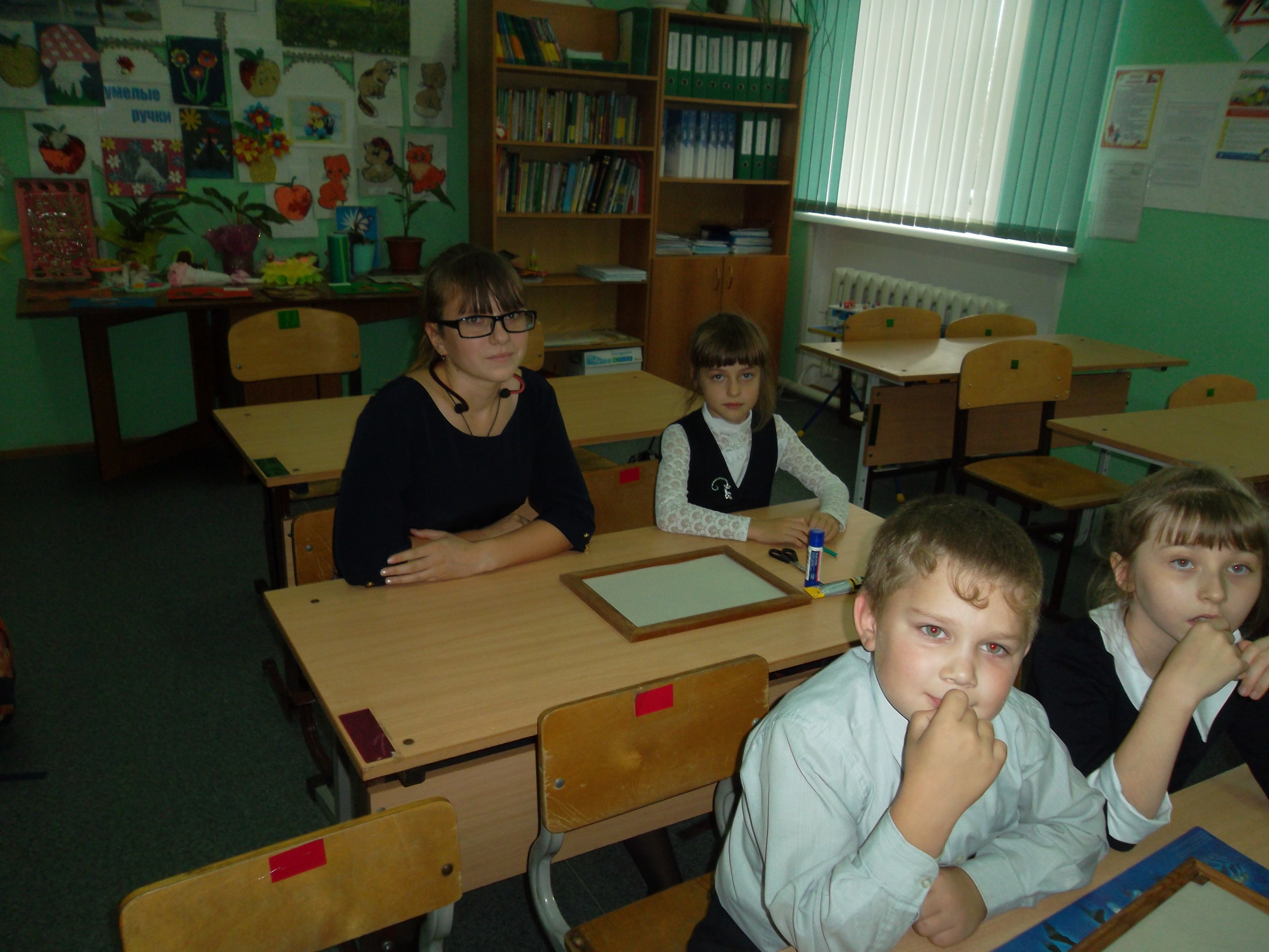 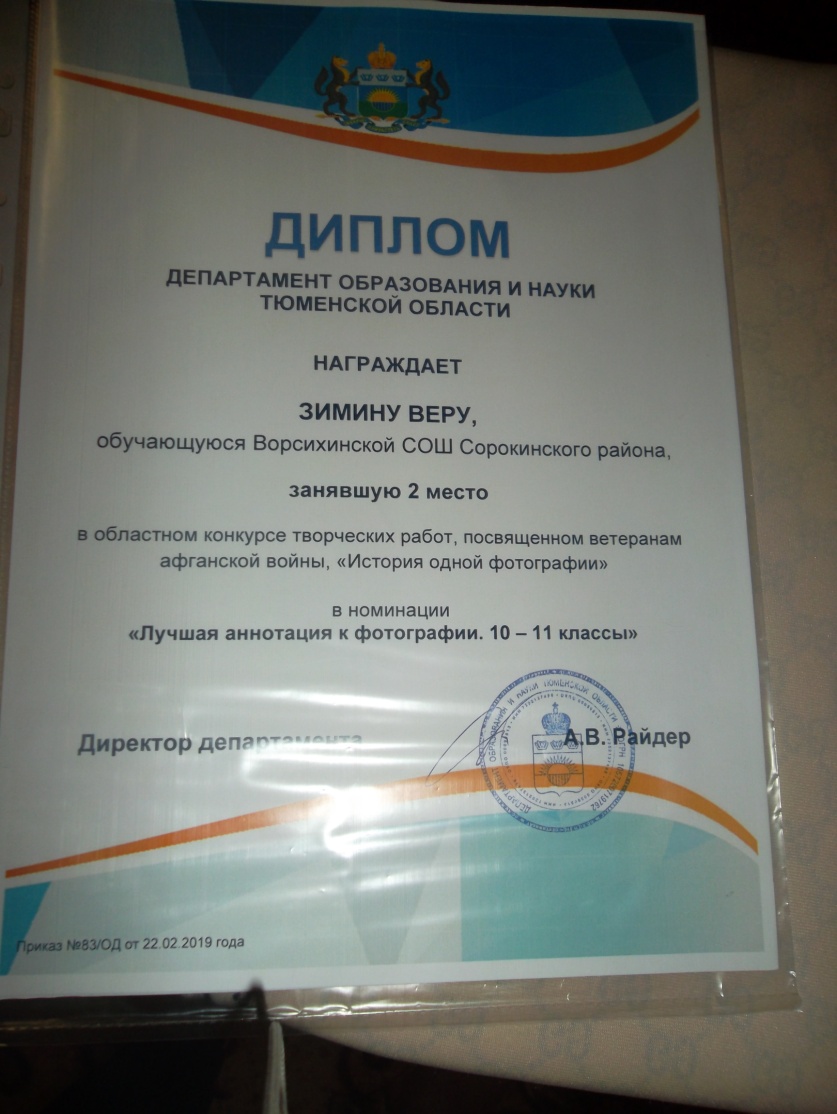 